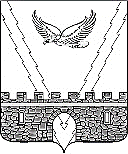 АДМИНИСТРАЦИЯ АПШЕРОНСКОГО ГОРОДСКОГО ПОСЕЛЕНИЯ АПШЕРОНСКОГО РАЙОНАПОСТАНОВЛЕНИЕот__26.06.2018_______								 №___305______г.АпшеронскО разрешении разработки проекта планировки и межеваниятерритории микрорайона, ограниченного улицами Титова, Королева, Тихой и переулком Королева в городе АпшеронскеРассмотрев обращение Мельникова Дмитрия Георгиевича  о разрешении разработки проекта планировки и межевания территории микрорайона, ограниченного улицами Титова, Королева, Тихой, переулком Королева в городе Апшеронске, в соответствии со статьями 42, 46 Градостроительного кодекса Российской Федерации, пунктом 22 статьи 8 устава Апшеронского городского поселения Апшеронского района, генеральным планом Апшеронского городского поселения Апшеронского района, утвержденным решением Совета Апшеронского городского поселения Апшеронского района от 28 февраля 2012 года     № 176 (в редакции решения от 21 января 2016 года № 94), Правилами землепользования и застройки Апшеронского городского поселения Апшеронского района, утвержденными решением Совета Апшеронского городского поселения Апшеронского района от 21 декабря 2012 года № 216 ( в редакции решения от 24 ноября 2016 года № 143) п о с т а н о в л я ю: 1. Разрешить Мельникову Дмитрию Георгиевичу разработку проекта планировки и межевания территории микрорайона, ограниченного улицами Титова, Королева, Тихой, переулком Королева в городе Апшеронске. 2. Отделу архитектуры и градостроительства администрации Апшеронского городского поселения Апшеронского района (Данилова) осуществлять техническое сопровождение разработки проекта планировки и межевания территории микрорайона, ограниченного улицами Титова, Королева, Тихой, переулком Королева в городе Апшеронске. 3. Отделу организационно-кадровой работы администрации Апшеронского городского поселения Апшеронского района (Бондаренко) официально опубликовать настоящее постановление на сайте Апшеронского городского поселения Апшеронского района в установленном законом порядке.                                                                    24. Контроль за выполнением настоящего постановления возложить на заместителя главы Апшеронского городского поселения Апшеронского района Н.И.Покусаеву.5. Постановление вступает в силу на следующий день после его официального опубликования.Глава Апшеронского городского поселения Апшеронского района                                                       С.Н.Иващенко